Sunday 9th January  - PrayersWe pray for all leaders in the world: that they may listen to their people, rule fairly and do all that they can to bring peace to our world. Lord, in your mercy…We pray for all members of our global family: that we may all know peace, love, joy and generosity in our lives. Lord, in your mercy…We pray for our parish, families and friends: that we may be filled with the Holy Spirit, serve others who are in need and share love as Jesus taught us. Lord, in your mercy…  God of love, as we gather at your table, we give thanks for your love. Fill us with your Holy Spirit and help us to show your love to others in all that we do. Amen.  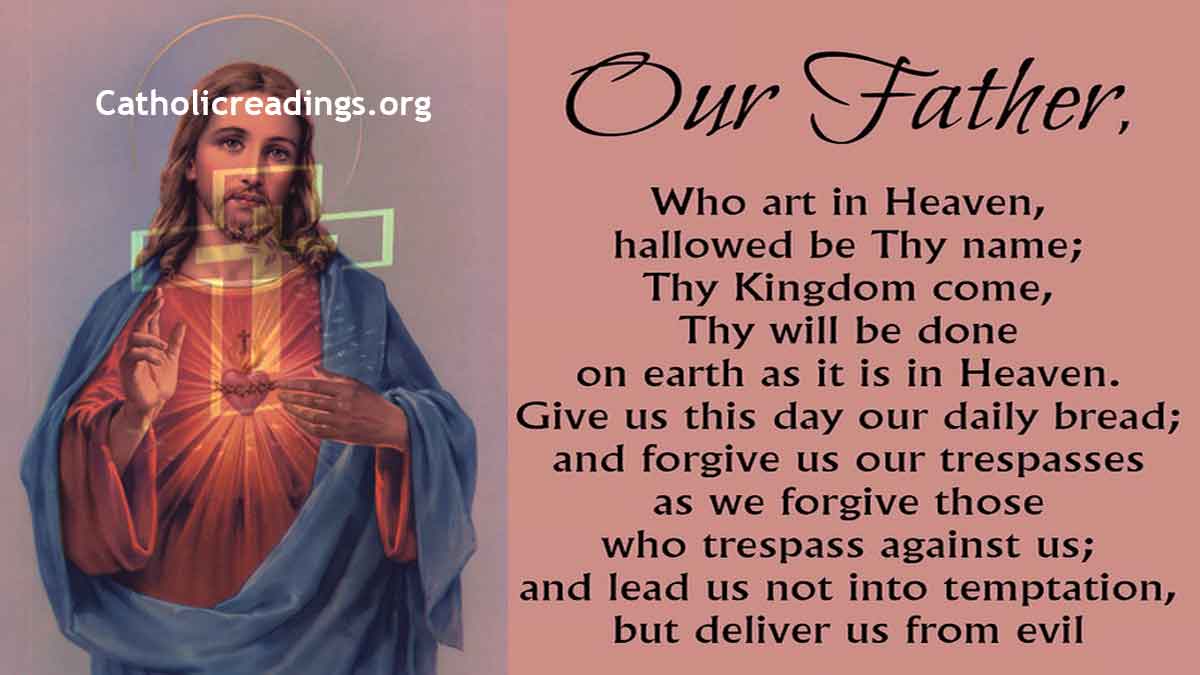 